Name:Grade 4                                                          Date: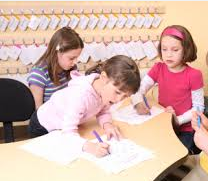 My Group Research Project onNatural DisastersResearch Question:What hazards can result from ______________ and what can we do to reduce the impact of ______________?Becoming an ExpertSmall Group Research Packet Building Knowledge and Understanding through Research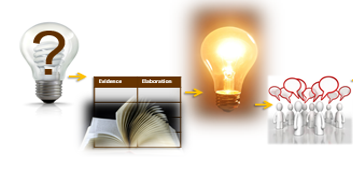 Research Question: What hazards can result from ______________ and what can we do to reduce the impact of ______________?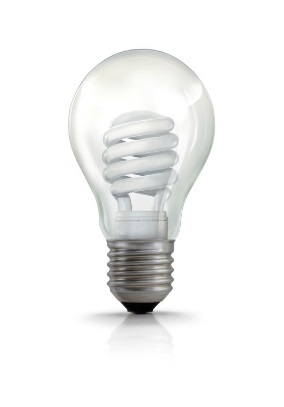 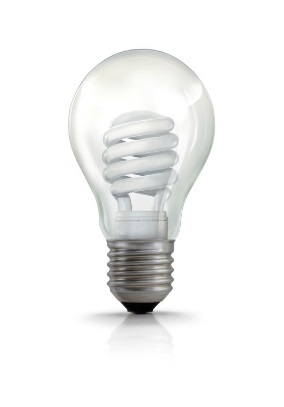 What is your research question?_____________________________________________ Skim your source. In one or two sentences describe what this text is mostly about._______________________________________________________________________________________________________________________________________________________________How will this source help you answer your research question?__________________________________________________________________________________________________________Use the copyright information for your text to complete the section below.Title:______________________________________________Author:____________________________________________Type of text:  nonfiction book   article   website      excerpt       otherPublisher:____________________________________________Publication date:_______________________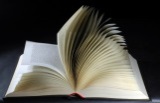 With your group, use one of the options below to read pages __-___ of your source aloud. Check a box to show the option you chose.Ideas for a First Read:Take turns reading, have each person read a page or paragraph. Choose one or two people to read aloud. The rest of the group reads along silently while listening.Listen to a recording of your book, reading along silently while you listen.Another idea:____________________________________ What do you find confusing or unclear about the text? List any questions about what you have read below. Then see if the other members of your group can help you answer them. Put a star next to those you would like a teacher to help you with.______________________________________________________________________________________________________________________________________________________________________________________________________________________________________________________________________________________________________________________________________________________________________________________________________________________________With your group, use one of the options below to read pages ___-___ of your source aloud. Check a box to show the option you chose.Ideas for a First Read:Take turns reading, have each person read a page or paragraph. Choose one or two people to read aloud. The rest of the group reads along silently while listening.Listen to a recording of your book, reading along silently while you listen.Another Idea:____________________________________ What do you find confusing or unclear about the text? List any questions about what you have read below. Then see if the other members of your group can help you answer them. Put a star next to those you would like a teacher to help you with.______________________________________________________________________________________________________________________________________________________________________________________________________________________________________________________________________________________________________________________________________________________________________________________________________________________________From your source, chose 5 words that are important to understanding the central idea of the text.Next, use your 5 words to write about the most important idea of the text. Write one sentence for each word that shows you understand the meaning of the word.After you read each resource, stop and think about what the big learning was. What did you learn that was new and important about the topic from this resource? Write, draw, or list what you learned from the text about (topic). Then write, draw, or list how this new resource added to what you learned from the last resource(s). Add pages if needed.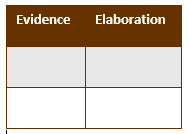 Follow these steps to complete the graphic organizer together:First, break into groups. Assign each group a part of the text to reread and search. Record the assignments below.As a group, look at the graphic organizer. Discuss: What is your Research Question? What kinds of information will go in each column?Now reread the part of the text you were assigned. When you find a part of the text that will help you answer your research question mark it with a sticky note.       If the evidence is about problems of your natural disaster, mark the sticky note with a “P.” If the evidence is about solutions to the problems, mark the sticky note with an “S”.Repeat this process until all the important information from this section has been marked.Focusing Question:_____________________________________(Write the focusing question above)Meet with your small group again. Take turns sharing one piece of information you found. Talk about what words or phrases to write on the graphic organizer, then fill in the appropriate row on your own organizer. You will need notes on all the information found by the group for your final project.Repeat this process until all the information from this source has been recorded on the graphic organizer below.Read one or more additional sources. Mark information that will help you answer the research question with sticky notes. Add it to your own chart. Use a different colored pencil for each source, so you will remember where your information came from.Using the same colored pencils, list your additional sources below.Title: Author:  Publisher/URL: Title: Authors:  Publisher/URL:-------------------------------------------------------------------------------- 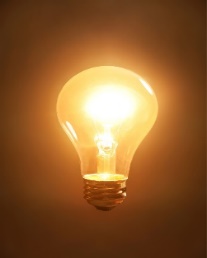 Look carefully at all of the evidence you have gathered. What is the “big idea” your evidence shows? Try to state what you have learned in just a sentence or two.  Look back at the focus statement for the tornado piece and the volcano model.  Use those examples to help you write your own.  Your teacher and classmates will help you.Focus Statement:______________________________________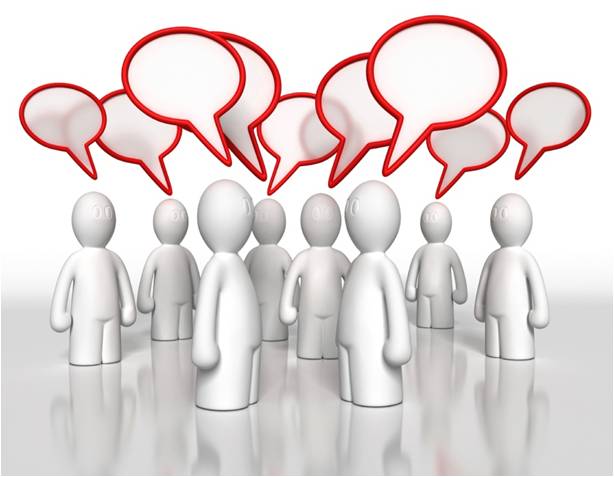 To prepare for the activity:Review your notes. Your group will lead the activity for the rest of the class.Create a Scene! (a small group activity)Determine the people that might be involved in your natural disaster.Each person in your group becomes one of those people.  Determine how each person might react, and what they might be doing before, during and/or after your natural disaster.  Then, create a scene to act this out.The rest of the class watches as you present your scene to the class.   Following your scene, discuss the following questions:What did you see that was accurate?What do you know now that you didn’t know before?Reflect on the scenes presented. How did planning, presenting, and watching the scenarios deepen your understanding of the hazards resulting from tornadoes and what we can do to reduce the impact of tornadoes?People that might be used in your scene:  meteorologist, child outside, parent, person in a car, paramedic, fire fighter, EMT, child in school, parent on the phone, etc.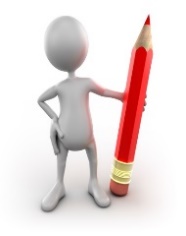 Sharing Your Expertise Record SheetBecoming an ExpertBecoming an ExpertBecoming an ExpertDate Completed                               Steps                               StepsWhere Am I Going?Text StructureFirst Read Part 1Close Read Part 1First Read Part 2Close Read Part 2The Fab FiveRolling Knowledge JournalReading for EvidenceReading for EvidenceRecording EvidenceRecording EvidenceAdditional EvidenceFocus StatementWorking with EvidenceWorking with EvidenceImportant WordSentence about the Central Idea1. 2.3.4.5.Write, Draw, or ListWrite, Draw, or ListTitleNew and important learning about the topicHow does this resource add to what I learned already?Section (page numbers)People responsibleOur Natural Disaster _________First half of the text.Find information to add to the “Problems” and “Reduces the Impact” sections of the graphic organizer.Our Natural Disaster _________Second half of the text.Find information to add to the “Problems” and “Reduces the Impact”  sections of the graphic organizer.Our Natural Disaster _________Whole text.Find information to add to the “so what” section of the graphic organizer.  Look for a good quote, think about a big idea about this natural disaster.  Find a part that shows what might happen in the future.Our Natural Disaster is _____________________Research Question:  What hazards can result from ____________________ and what can we do to reduce the impact of _____________________?Part 1:  What hazards (problems, dangers) can result from _____________________?  Why are ____________ so dangerous?  Part 2:  What can we do to reduce the impact of ________________ and keep ourselves safe?Part 3:  So What?  So why is it important to learn as much as we can about this natural disaster?Sources:Use this record sheet with your Writing Resource Packet to deepen your understanding and communicate what you have learned.Use this record sheet with your Writing Resource Packet to deepen your understanding and communicate what you have learned.Use this record sheet with your Writing Resource Packet to deepen your understanding and communicate what you have learned.DateStepsStepsAnalyze a ModelAnalyze a ModelWrite an IntroductionWrite an IntroductionWrite Proof Paragraph 1Write Proof Paragraph 1Write Proof Paragraph 2Write Proof Paragraph 2Write a ConclusionWrite a ConclusionFinal Revision and EditingAdd a Visual!Share and Celebrate!Share and Celebrate!